中国膜工业协会文件中膜协[2018]第13号第四期分离膜产品检测技术培训班培训通知膜分离技术作为一种新型、高效的流体分离单元操作技术，近年来取得了令人瞩目的飞速发展，已广泛应用于国民经济各个部门。然而在中国膜产业进入快速发展期的同时，一些国内膜生产厂家产品检测技术人员对膜检测规程和标准不熟悉、操作不规范，再加之检测项目简单、检测设备简陋，测试仪表误差及操作误差等原因，导致检测结果不准确或缺乏检测数据，不能有效地指导生产和保证产品质量。在与用户发生产品质量纠纷中，无法通过第三方机构的检测而造成重大经济损失。“分离膜产品检测技术培训”自2015年以来每年春季举办一期，对规范液体分离膜产品检测方法，提高检测人员的技术水平，提高产品质量、增强国产膜在国内外市场的核心竞争力，促进膜行业的规范发展起到了重要的作用。培训日程培训名称：第四期分离膜产品检测技术培训班报到日期：2018年4月23日全天报到地点：南京工业大学丁家桥校区科技创新大楼1楼大厅培训日期：4月24日-26日（3天）培训地点：南京工业大学丁家桥校区科技创新大楼5楼会议室地    址：江苏省南京市鼓楼区新模范马路5号组织机构主办单位：中国膜工业协会国家海洋局天津海水淡化与综合利用研究所协办单位：南京工业大学材料化学工程国家点实验室承办单位：南京高谦功能材料科技有限公司参加对象分离膜生产企业的技术人员，产品检测与质量控制负责人，膜应用单位的技术人员，制膜、用膜及相关科研单位及高校的科研人员，关注膜产品标准与检测的有关人员培训内容本次培训分为讲座、观摩演示和考试三个部分：1. 膜产品检测讲座：（1）《膜分离技术》专题讲座主讲人：潘献辉主任，教授级高工课程内容：1）膜的分类及特点；2）膜分离原理；3）分离膜制备；4）膜分离技术应用；5）海水淡化案例（2）《我国膜技术标准现状及质检中心介绍》专题讲座主讲人：潘献辉主任，教授级高工课程内容：1）膜技术指标概述；2）膜及膜组件标准现状及发展方向；3）膜技术指标重点内容分析；4）膜装置标准现状总结； 5）中国膜工业协会液体分离膜检验检测中心介绍（3）《反渗透膜产品和纳滤膜产品检测技术》专题讲座主讲人：李强博士，高级工程师课程内容：1）反渗透膜及纳滤膜元件、膜片检测指标；2）相应的检测技术、测试仪器；3）测试过程中存在的问题及对测试结果的影响分析；4）反渗透和纳滤膜微观指标表征技术。（4）《中空纤维膜孔径性能检测技术》专题讲座主讲人：张艳萍博士，高级工程师讲课内容：1）中空纤维微滤膜最大孔径测定方法；2）微滤膜平均孔径测定方法；3）超滤膜截留性能测定方法；4）截留率测定标准物质研发；5）膜产品认证（5）《中空纤维膜渗透性能及拉伸性能检测技术》专题讲座主讲人：王旭亮硕士，工程师讲课内容：1）平板膜及MBR膜组件测试；2）测试膜组件的制作；3）水通量测试应注意的问题；4）中空纤维膜拉伸性能测试技术；5）压汞法测试技术；6）分离膜表面电位测试7）产水SDI测试（6）电驱动膜检测技术主讲人：于慧硕士，工程师讲课内容：1）电驱动膜片检测指标；2）相应的检测技术、测试仪器；3）测试过程中应注意的问题；4）膜亲水性测定—接触角法陶瓷膜检测技术主讲人：王旭亮硕士，工程师观摩与演示组织参观南京工业大学金属膜实验室，演示膜材料及滤芯起泡点测试、医用滤芯自动完整性测试、超滤膜及微滤膜孔径分布测试、气体除尘效率测试、截留分子量测试等。观摩过程中学员可学习操作仪器，加深对检测方法和检测仪器的认识。3.答疑与互动考试及取证 通过考试将获得中国膜工业协会颁发的《岗位培训证》—分离膜产品检测师，不参加行业考试者将获得本次培训的结业证书。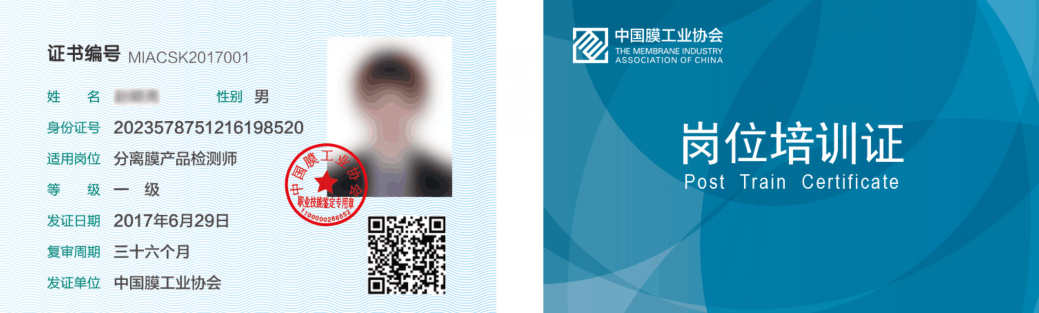 六.费用明细提前汇款：会员单位：2900元/人，非会员单位：3200元/人现场缴纳：会员单位：3100元/人，非会员单位：3400元/人培训费请提前汇款至中国膜工业协会：户名：中国膜工业协会开户行：中国农业银行股份有限公司北京宣武支行营业部账号：11171101040005125现场无法刷银行卡，现场缴费请备现金，或通过支付宝及微信转账支付。培训资料含教材、实践观摩、行业考试、行业证书、餐饮，不含往返交通住宿。七.住宿安排 舒适型：    南工大科苑宾馆（准三星），距离会场100米 ，含早餐  电话：13951884214代订价格：标间：278 元/天，大床房：298元/天 经济型：和家酒店（025-83134599）赛庭酒店（025-86815066），距离会场200米，无早餐代订价格：标间、大床房 150元/天八.联系方式中国膜工业协会                        2018年1月30日同期培训—双膜法水处理运行维护培训暨国家职业资格认证中国膜工业协会地址：北京市朝阳区北三环东路19号蓝星大厦612（100029）　联系人: 薛鸽（18010043882），石雪莉（13501320130）E-mail：shixueli1030@163.com微信号：shixueli1030  QQ号：48430101